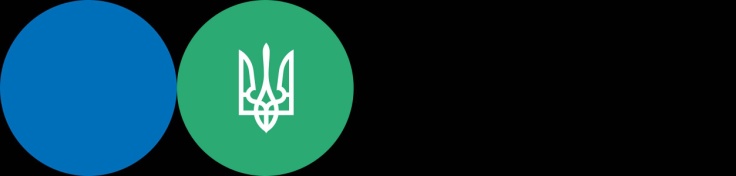 Головне управління ДПС у Львівській області нагадує, що Набрав чинності наказ Міністерства фінансів України від 03.09.2021 № 496 «Про затвердження Порядку ведення обліку товарних запасів для фізичних осіб - підприємців, у тому числі платників єдиного податку» який зареєстровано в Міністерстві юстиції України 02 листопада 2021 р. за № 1411/37033 (далі – Порядок № 496).Наголошуємо, що Порядок № 496 не поширює свою дію на платників єдиного податку І групи.Із загального числа платників єдиного додатку ІІ – ІV груп, Порядок № 496 поширює свою дію виключно на платників, визначених п.61 підрозділу 10 Розділу ХХ Податкового кодексу України, які здійснюють: реалізацію технічно-складних побутових товарів, що підлягають гарантійному ремонту; реалізацію лікарських засобів, виробів медичного призначення; реалізацію ювелірних та побутових виробів з дорогоцінних металів, дорогоцінного каміння, дорогоцінного каміння органогенного утворення та напівдорогоцінного каміння.Разом з цим Порядок № 496 поширює свою дію на ФОП ІІІ групи єдиного податку, які зареєстровані платниками ПДВ.У той же час Порядок № 496 встановлює обов’язок ведення обліку товарних запасів за місцем їх реалізації для ФОП, які використовують загальну систему оподаткування та здійснюють свою діяльність у сфері торгівлі, громадського харчування та послуг.